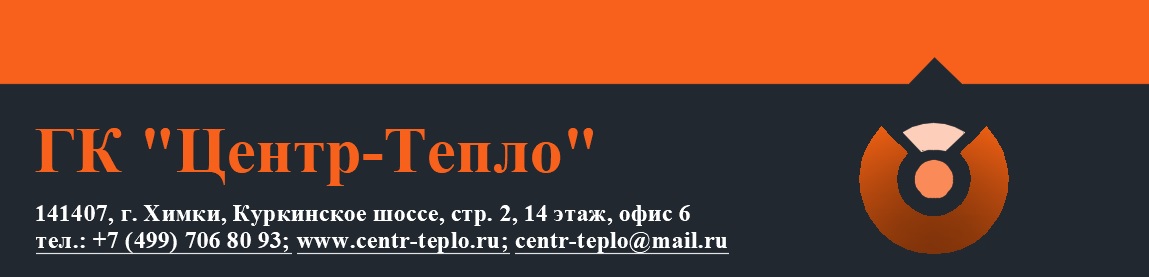 Опросный лист для разработки ТКП на котельнуюОпросный лист заполнил:     _______________________   __________________   _________________________                                    /Должность/                         /Подпись /                             /Ф.И.О/Контактная информацияКонтактная информацияКонтактная информация1Организация (Заказчик)2Юридический адрес3Контактное лицо4Телефон5Е-mail:Основная информацияОсновная информацияОсновная информацияОсновная информацияОсновная информацияОсновная информацияОсновная информацияОсновная информацияОсновная информацияОсновная информацияОсновная информацияОсновная информацияОсновная информацияОсновная информацияОсновная информацияОсновная информацияОсновная информацияОсновная информация1Регион эксплуатацииРегион эксплуатацииРегион эксплуатацииРегион эксплуатацииРегион эксплуатацииРегион эксплуатацииРегион эксплуатации2Требуемая категория исполненияТребуемая категория исполненияТребуемая категория исполненияТребуемая категория исполненияТребуемая категория исполненияТребуемая категория исполненияТребуемая категория исполнения3Новое строительство/реконструкцияНовое строительство/реконструкцияНовое строительство/реконструкцияНовое строительство/реконструкцияНовое строительство/реконструкцияНовое строительство/реконструкцияНовое строительство/реконструкция4Назначение объектаНазначение объектаНазначение объектаНазначение объектаНазначение объектаНазначение объектаНазначение объекта5Объём запрашиваемых работОбъём запрашиваемых работОбъём запрашиваемых работОбъём запрашиваемых работОбъём запрашиваемых работОбъём запрашиваемых работОбъём запрашиваемых работОбъём запрашиваемых работОбъём запрашиваемых работОбъём запрашиваемых работОбъём запрашиваемых работОбъём запрашиваемых работОбъём запрашиваемых работОбъём запрашиваемых работОбъём запрашиваемых работОбъём запрашиваемых работОбъём запрашиваемых работ«под ключ»«под ключ»Разработка проектаРазработка проектаРазработка проектаИзготовление котельнойИзготовление котельнойИзготовление котельнойИзготовление котельнойДоставка до места монтажаДоставка до места монтажаДоставка до места монтажаДоставка до места монтажаМонтажные работыМонтажные работыМонтажные работыМонтажные работыПуско-наладочные работы6Тип котельной установки:Тип котельной установки:Тип котельной установки:Тип котельной установки:Тип котельной установки:Тип котельной установки:Тип котельной установки:Тип котельной установки:Тип котельной установки:Тип котельной установки:Тип котельной установки:Тип котельной установки:Тип котельной установки:Тип котельной установки:Тип котельной установки:Тип котельной установки:Тип котельной установки:ОтдельностоящаяОтдельностоящаяОтдельностоящаяОтдельностоящаяВстроеннаяВстроеннаяВстроеннаяВстроеннаяВстроеннаяКрышнаяКрышнаяКрышнаяКрышнаяКрышнаяПристроеннаяПристроеннаяПристроеннаяПристроенная7Вид основного топлива:Вид основного топлива:Вид основного топлива:Вид основного топлива:Вид основного топлива:Вид основного топлива:Вид основного топлива:Вид основного топлива:Вид основного топлива:Вид основного топлива:Вид основного топлива:Вид основного топлива:Вид основного топлива:Вид основного топлива:Вид основного топлива:Вид основного топлива:Вид основного топлива:Магистральный газМагистральный газСжиженный газСжиженный газСжиженный газПопутный нефтяной газПопутный нефтяной газПопутный нефтяной газПопутный нефтяной газЛёгкое жидкое топливоЛёгкое жидкое топливоЛёгкое жидкое топливоЛёгкое жидкое топливоТяжёлое жидкое топливоТяжёлое жидкое топливоТяжёлое жидкое топливоТяжёлое жидкое топливоТвёрдое топливоПри основном топливе – магистральный газ, укажите давление в газопроводе-источникеПри основном топливе – магистральный газ, укажите давление в газопроводе-источникеПри основном топливе – магистральный газ, укажите давление в газопроводе-источникеПри основном топливе – магистральный газ, укажите давление в газопроводе-источникеПри основном топливе – магистральный газ, укажите давление в газопроводе-источникеПри основном топливе – магистральный газ, укажите давление в газопроводе-источникеПри основном топливе – магистральный газ, укажите давление в газопроводе-источникеПри основном топливе – магистральный газ, укажите давление в газопроводе-источникеПри основном топливе – магистральный газ, укажите давление в газопроводе-источникеПри основном топливе – магистральный газ, укажите давление в газопроводе-источникеПри основном топливе – магистральный газ, укажите давление в газопроводе-источникеПри основном топливе – магистральный газ, укажите давление в газопроводе-источникеПри основном топливе – магистральный газ, укажите давление в газопроводе-источникеПри основном топливе – магистральный газ, укажите давление в газопроводе-источникеПри основном топливе – магистральный газ, укажите давление в газопроводе-источникеПри основном топливе – магистральный газ, укажите давление в газопроводе-источникеПри основном топливе – магистральный газ, укажите давление в газопроводе-источникеПри основном топливе – магистральный газ, укажите давление в газопроводе-источникеНизкое давление до 0,0005 МпаНизкое давление до 0,0005 МпаНизкое давление до 0,0005 МпаНизкое давление до 0,0005 МпаНизкое давление до 0,0005 МпаСреднее давление, до 0,3 МпаСреднее давление, до 0,3 МпаСреднее давление, до 0,3 МпаСреднее давление, до 0,3 МпаСреднее давление, до 0,3 МпаСреднее давление, до 0,3 МпаСреднее давление, до 0,3 МпаСреднее давление, до 0,3 МпаВысокое давление, до 0,6 МпаВысокое давление, до 0,6 МпаВысокое давление, до 0,6 МпаВысокое давление, до 0,6 МпаВысокое давление, до 0,6 Мпа8Вид резервного топлива:Вид резервного топлива:Вид резервного топлива:Вид резервного топлива:Вид резервного топлива:Вид резервного топлива:Вид резервного топлива:Вид резервного топлива:Вид резервного топлива:Вид резервного топлива:Вид резервного топлива:Вид резервного топлива:Вид резервного топлива:Вид резервного топлива:Вид резервного топлива:Вид резервного топлива:Вид резервного топлива:Сжиженный газСжиженный газСжиженный газПопутный нефтяной газПопутный нефтяной газПопутный нефтяной газЛёгкое жидкое топливоЛёгкое жидкое топливоЛёгкое жидкое топливоЛёгкое жидкое топливоТяжёлое жидкое топливоТяжёлое жидкое топливоТяжёлое жидкое топливоТяжёлое жидкое топливоТяжёлое жидкое топливоТяжёлое жидкое топливоТвёрдое топливоТвёрдое топливо9Предпочтительный производитель основного оборудования:Предпочтительный производитель основного оборудования:Предпочтительный производитель основного оборудования:Предпочтительный производитель основного оборудования:Предпочтительный производитель основного оборудования:Предпочтительный производитель основного оборудования:Предпочтительный производитель основного оборудования:Предпочтительный производитель основного оборудования:Предпочтительный производитель основного оборудования:Предпочтительный производитель основного оборудования:Предпочтительный производитель основного оборудования:Предпочтительный производитель основного оборудования:Предпочтительный производитель основного оборудования:Предпочтительный производитель основного оборудования:Предпочтительный производитель основного оборудования:Предпочтительный производитель основного оборудования:Предпочтительный производитель основного оборудования:Котлоагрегаты:Котлоагрегаты:Котлоагрегаты:Котлоагрегаты:Котлоагрегаты:Котлоагрегаты:Котлоагрегаты:Котлоагрегаты:Котлоагрегаты:Котлоагрегаты:Котлоагрегаты:Котлоагрегаты:Котлоагрегаты:Котлоагрегаты:Котлоагрегаты:Котлоагрегаты:Котлоагрегаты:Котлоагрегаты:«STM» РФ«STM» РФ«Viessmann Werke GmbH & Co.KG» РФ/Германия «Viessmann Werke GmbH & Co.KG» РФ/Германия «Viessmann Werke GmbH & Co.KG» РФ/Германия «Viessmann Werke GmbH & Co.KG» РФ/Германия «Viessmann Werke GmbH & Co.KG» РФ/Германия «BOSCH»РФ/Германия «BOSCH»РФ/Германия «BOSCH»РФ/Германия «BOSCH»РФ/Германия «TEMRON» РФ«TEMRON» РФ«TEMRON» РФ«TEMRON» РФГорелочные устройстваГорелочные устройстваГорелочные устройстваГорелочные устройстваГорелочные устройстваГорелочные устройстваГорелочные устройстваГорелочные устройстваГорелочные устройстваГорелочные устройстваГорелочные устройстваГорелочные устройстваГорелочные устройстваГорелочные устройстваГорелочные устройстваГорелочные устройстваГорелочные устройстваГорелочные устройства«Weishaupt» Германия «Weishaupt» Германия «Dreizler» Германия«Dreizler» Германия«Dreizler» Германия«Dreizler» Германия«Dreizler» Германия«Oilon OY» Финляндия«Oilon OY» Финляндия«Oilon OY» Финляндия«Oilon OY» Финляндия«Oilon OY» ФинляндияНасосное оборудованиеНасосное оборудованиеНасосное оборудованиеНасосное оборудованиеНасосное оборудованиеНасосное оборудованиеНасосное оборудованиеНасосное оборудованиеНасосное оборудованиеНасосное оборудованиеНасосное оборудованиеНасосное оборудованиеНасосное оборудованиеНасосное оборудованиеНасосное оборудованиеНасосное оборудованиеНасосное оборудованиеНасосное оборудование«WILO»Германия«WILO»Германия«WILO»Германия«WILO»Германия«Grundfos»Дания«Grundfos»Дания«Grundfos»Дания«Grundfos»Дания«Grundfos»Дания«DAB»Италия«DAB»Италия«DAB»Италия«DAB»Италия«DAB»ИталияТеплообменное оборудованиеТеплообменное оборудованиеТеплообменное оборудованиеТеплообменное оборудованиеТеплообменное оборудованиеТеплообменное оборудованиеТеплообменное оборудованиеТеплообменное оборудованиеТеплообменное оборудованиеТеплообменное оборудованиеТеплообменное оборудованиеТеплообменное оборудованиеТеплообменное оборудованиеТеплообменное оборудованиеТеплообменное оборудованиеТеплообменное оборудованиеТеплообменное оборудованиеТеплообменное оборудование«Альфа лаваль поток»РФ«Альфа лаваль поток»РФ«Альфа лаваль поток»РФ«Альфа лаваль поток»РФ«Ридан»РФ«Ридан»РФ«Ридан»РФ«Ридан»РФ«Ридан»РФ«ЭТРА»РФ«ЭТРА»РФ«ЭТРА»РФ«ЭТРА»РФ«ЭТРА»РФТЕХНИЧЕСКАЯ ИНФОРМАЦИЯТЕХНИЧЕСКАЯ ИНФОРМАЦИЯТЕХНИЧЕСКАЯ ИНФОРМАЦИЯТЕХНИЧЕСКАЯ ИНФОРМАЦИЯТЕХНИЧЕСКАЯ ИНФОРМАЦИЯТЕХНИЧЕСКАЯ ИНФОРМАЦИЯТЕХНИЧЕСКАЯ ИНФОРМАЦИЯТЕХНИЧЕСКАЯ ИНФОРМАЦИЯТЕХНИЧЕСКАЯ ИНФОРМАЦИЯТЕХНИЧЕСКАЯ ИНФОРМАЦИЯТЕХНИЧЕСКАЯ ИНФОРМАЦИЯТЕХНИЧЕСКАЯ ИНФОРМАЦИЯТЕХНИЧЕСКАЯ ИНФОРМАЦИЯ10Требуемые виды тепловых нагрузокТребуемые виды тепловых нагрузокТребуемые виды тепловых нагрузокТребуемые виды тепловых нагрузокТребуемые виды тепловых нагрузокТребуемые виды тепловых нагрузокТребуемые виды тепловых нагрузокТребуемые виды тепловых нагрузокТребуемые виды тепловых нагрузокТребуемые виды тепловых нагрузокТребуемые виды тепловых нагрузокТребуемые виды тепловых нагрузокОтопление с регулированием по наружной температуреОтопление с регулированием по наружной температуреОтопление с регулированием по наружной температуреОтопление с регулированием по наружной температуреВентиляция с регулированием по технологическому графикуВентиляция с регулированием по технологическому графикуВентиляция с регулированием по технологическому графикуВентиляция с регулированием по технологическому графикуГорячее водоснабжениеГорячее водоснабжениеГорячее водоснабжениеПодача горячей воды с технологическим графикомПодача горячей воды с технологическим графикомТребуемая максимальная мощность по выбранным видам нагрузокТребуемая максимальная мощность по выбранным видам нагрузокТребуемая максимальная мощность по выбранным видам нагрузокТребуемая максимальная мощность по выбранным видам нагрузокТребуемая максимальная мощность по выбранным видам нагрузокТребуемая максимальная мощность по выбранным видам нагрузокТребуемая максимальная мощность по выбранным видам нагрузокТребуемая максимальная мощность по выбранным видам нагрузокТребуемая максимальная мощность по выбранным видам нагрузокТребуемая максимальная мощность по выбранным видам нагрузокТребуемая максимальная мощность по выбранным видам нагрузокТребуемая максимальная мощность по выбранным видам нагрузокТребуемая максимальная мощность по выбранным видам нагрузокМВтМВтМВтМВтМВтМВтМВтМВтМВтМВтМВтМВтМВтТребуемый температурный график по выбранным нагрузкамТребуемый температурный график по выбранным нагрузкамТребуемый температурный график по выбранным нагрузкамТребуемый температурный график по выбранным нагрузкамТребуемый температурный график по выбранным нагрузкамТребуемый температурный график по выбранным нагрузкамТребуемый температурный график по выбранным нагрузкамТребуемый температурный график по выбранным нагрузкамТребуемый температурный график по выбранным нагрузкамТребуемый температурный график по выбранным нагрузкамТребуемый температурный график по выбранным нагрузкамТребуемый температурный график по выбранным нагрузкамТребуемый температурный график по выбранным нагрузкам95/70 С⁰95/70 С⁰95/70 С⁰95/70 С⁰95/70 С⁰95/70 С⁰95/70 С⁰95/70 С⁰60 С⁰60 С⁰60 С⁰105/70 С⁰105/70 С⁰105/70 С⁰105/70 С⁰105/70 С⁰105/70 С⁰105/70 С⁰105/70 С⁰С⁰С⁰С⁰115/70 С⁰115/70 С⁰115/70 С⁰115/70 С⁰115/70 С⁰115/70 С⁰115/70 С⁰115/70 С⁰130/70 С⁰130/70 С⁰130/70 С⁰130/70 С⁰130/70 С⁰130/70 С⁰130/70 С⁰130/70 С⁰150/70 С⁰150/70 С⁰150/70 С⁰150/70 С⁰150/70 С⁰150/70 С⁰150/70 С⁰150/70 С⁰Требуемые гидравлические параметры по выбранным нагрузкамТребуемые гидравлические параметры по выбранным нагрузкамТребуемые гидравлические параметры по выбранным нагрузкамТребуемые гидравлические параметры по выбранным нагрузкамТребуемые гидравлические параметры по выбранным нагрузкамТребуемые гидравлические параметры по выбранным нагрузкамТребуемые гидравлические параметры по выбранным нагрузкамТребуемые гидравлические параметры по выбранным нагрузкамТребуемые гидравлические параметры по выбранным нагрузкамТребуемые гидравлические параметры по выбранным нагрузкамТребуемые гидравлические параметры по выбранным нагрузкамТребуемые гидравлические параметры по выбранным нагрузкамТребуемые гидравлические параметры по выбранным нагрузкамСтатическое давление в системе, либо требуемое давление в обратном трубопроводе тепловой сетиСтатическое давление в системе, либо требуемое давление в обратном трубопроводе тепловой сетиСтатическое давление в системе, либо требуемое давление в обратном трубопроводе тепловой сетиСтатическое давление в системе, либо требуемое давление в обратном трубопроводе тепловой сетиСтатическое давление в системе, либо требуемое давление в обратном трубопроводе тепловой сетиСтатическое давление в системе, либо требуемое давление в обратном трубопроводе тепловой сетиСтатическое давление в системе, либо требуемое давление в обратном трубопроводе тепловой сетиСтатическое давление в системе, либо требуемое давление в обратном трубопроводе тепловой сетиСтатическое давление в системе, либо требуемое давление в обратном трубопроводе тепловой сетиСтатическое давление в системе, либо требуемое давление в обратном трубопроводе тепловой сетиСтатическое давление в системе, либо требуемое давление в обратном трубопроводе тепловой сетиСтатическое давление в системе, либо требуемое давление в обратном трубопроводе тепловой сетиСтатическое давление в системе, либо требуемое давление в обратном трубопроводе тепловой сетиМПаМПаМПаМПаМПаМПаМПаМПаМПаМПаМПаМПаМПаТребуемое давление в прямом трубопроводеТребуемое давление в прямом трубопроводеТребуемое давление в прямом трубопроводеТребуемое давление в прямом трубопроводеТребуемое давление в прямом трубопроводеТребуемое давление в прямом трубопроводеТребуемое давление в прямом трубопроводеТребуемое давление в прямом трубопроводеТребуемое давление в прямом трубопроводеТребуемое давление в прямом трубопроводеТребуемое давление в прямом трубопроводеТребуемое давление в прямом трубопроводеТребуемое давление в прямом трубопроводеМПаМПаМПаМПаМПаМПаМПаМПаМПаМПаМПаМПаМПаЖелательный вариант исполнения подключения нагрузкиЖелательный вариант исполнения подключения нагрузкиЖелательный вариант исполнения подключения нагрузкиЖелательный вариант исполнения подключения нагрузкиЖелательный вариант исполнения подключения нагрузкиЖелательный вариант исполнения подключения нагрузкиЖелательный вариант исполнения подключения нагрузкиЖелательный вариант исполнения подключения нагрузкиЖелательный вариант исполнения подключения нагрузкиЖелательный вариант исполнения подключения нагрузкиЖелательный вариант исполнения подключения нагрузкиЖелательный вариант исполнения подключения нагрузкиЖелательный вариант исполнения подключения нагрузкиВариант №1Одноконтурная схема Вариант №1Одноконтурная схема Вариант №1Одноконтурная схема Вариант №1Одноконтурная схема Вариант №1Одноконтурная схема Вариант №2Двухконтурная схема, с разделением теплоносителя через теплообменникиВариант №2Двухконтурная схема, с разделением теплоносителя через теплообменникиВариант №2Двухконтурная схема, с разделением теплоносителя через теплообменникиВариант №2Двухконтурная схема, с разделением теплоносителя через теплообменникиВариант №3Одноконтурная схема с применением гидравлической стрелкиВариант №3Одноконтурная схема с применением гидравлической стрелкиВариант №3Одноконтурная схема с применением гидравлической стрелкиВариант №3Одноконтурная схема с применением гидравлической стрелки11Необходимость применения системы водоподготовкиНеобходимость применения системы водоподготовкиНеобходимость применения системы водоподготовкиНеобходимость применения системы водоподготовкиНеобходимость применения системы водоподготовкиНеобходимость применения системы водоподготовкиНеобходимость применения системы водоподготовкиНеобходимость применения системы водоподготовкиНеобходимость применения системы водоподготовкиНеобходимость применения системы водоподготовкиНеобходимость применения системы водоподготовкиНеобходимость применения системы водоподготовкиПри необходимости отметьте требуемые методыПри необходимости отметьте требуемые методыПри необходимости отметьте требуемые методыПри необходимости отметьте требуемые методыПри необходимости отметьте требуемые методыПри необходимости отметьте требуемые методыПри необходимости отметьте требуемые методыПри необходимости отметьте требуемые методыПри необходимости отметьте требуемые методыПри необходимости отметьте требуемые методыПри необходимости отметьте требуемые методыПри необходимости отметьте требуемые методыПри необходимости отметьте требуемые методыФильтрация – удаление механических примесейФильтрация – удаление механических примесейФильтрация – удаление механических примесейОбезжелезивание – удаление излишнего железа Обезжелезивание – удаление излишнего железа Обезжелезивание – удаление излишнего железа Обезжелезивание – удаление излишнего железа Умягчение – Na-катионирование.Умягчение – Na-катионирование.Умягчение – Na-катионирование.Умягчение – Na-катионирование.Умягчение – Na-катионирование.Удаление растворённого кислорода – деаэрация химическая.Удаление растворённого кислорода – деаэрация термическая.Удаление растворённого кислорода – деаэрация термическая.Удаление растворённого кислорода – деаэрация термическая.Дозирование реагентов для коррекции уровня Ph.Дозирование реагентов для коррекции уровня Ph.Дозирование реагентов для коррекции уровня Ph.Дозирование реагентов для коррекции уровня Ph.Укажите давление исходной воды на вводе в котельную:       MaxminУкажите давление исходной воды на вводе в котельную:       MaxminУкажите давление исходной воды на вводе в котельную:       MaxminУкажите давление исходной воды на вводе в котельную:       MaxminУкажите давление исходной воды на вводе в котельную:       MaxminУкажите давление исходной воды на вводе в котельную:       MaxminУкажите давление исходной воды на вводе в котельную:       MaxminУкажите давление исходной воды на вводе в котельную:       MaxminУкажите давление исходной воды на вводе в котельную:       MaxminУкажите давление исходной воды на вводе в котельную:       MaxminУкажите давление исходной воды на вводе в котельную:       MaxminУкажите давление исходной воды на вводе в котельную:       MaxminУкажите давление исходной воды на вводе в котельную:       Maxmin12Укажите требуемые узлы учёта коммерческого учётаУкажите требуемые узлы учёта коммерческого учётаУкажите требуемые узлы учёта коммерческого учётаУкажите требуемые узлы учёта коммерческого учётаУкажите требуемые узлы учёта коммерческого учётаУкажите требуемые узлы учёта коммерческого учётаУкажите требуемые узлы учёта коммерческого учётаУкажите требуемые узлы учёта коммерческого учётаУкажите требуемые узлы учёта коммерческого учётаУкажите требуемые узлы учёта коммерческого учётаУкажите требуемые узлы учёта коммерческого учётаУкажите требуемые узлы учёта коммерческого учётаУзел учёта теплоносителяУзел учёта теплоносителяУзел учёта теплоносителяУзел учёта расхода исходной водыУзел учёта расхода исходной водыУзел учёта расхода исходной водыУзел учёта расхода исходной водыУзел учёта расхода основного топливаУзел учёта расхода основного топливаУзел учёта расхода основного топливаУзел учёта расхода основного топливаУзел учёта расхода основного топливаУзел учёта расхода резервного топливаУзел учёта расхода электроэнергииУзел учёта расхода электроэнергииУзел учёта расхода электроэнергии13Укажите желаемую степень автоматизацииУкажите желаемую степень автоматизацииУкажите желаемую степень автоматизацииУкажите желаемую степень автоматизацииУкажите желаемую степень автоматизацииУкажите желаемую степень автоматизацииУкажите желаемую степень автоматизацииУкажите желаемую степень автоматизацииУкажите желаемую степень автоматизацииУкажите желаемую степень автоматизацииУкажите желаемую степень автоматизацииУкажите желаемую степень автоматизацииМинимальная – в соответствии с требованием к котельным «без постоянного присутствия обслуживающего персонала» с передачей аварийных сигналов на выносной щит диспетчераМинимальная – в соответствии с требованием к котельным «без постоянного присутствия обслуживающего персонала» с передачей аварийных сигналов на выносной щит диспетчераМинимальная – в соответствии с требованием к котельным «без постоянного присутствия обслуживающего персонала» с передачей аварийных сигналов на выносной щит диспетчераМинимальная – в соответствии с требованием к котельным «без постоянного присутствия обслуживающего персонала» с передачей аварийных сигналов на выносной щит диспетчераМинимальная – в соответствии с требованием к котельным «без постоянного присутствия обслуживающего персонала» с передачей аварийных сигналов на выносной щит диспетчераСтандартная – с передачей и архивированием параметров работы в режиме «он лайн» на базе свободнопрограммируемых контроллеров. Стандартная – с передачей и архивированием параметров работы в режиме «он лайн» на базе свободнопрограммируемых контроллеров. Стандартная – с передачей и архивированием параметров работы в режиме «он лайн» на базе свободнопрограммируемых контроллеров. Стандартная – с передачей и архивированием параметров работы в режиме «он лайн» на базе свободнопрограммируемых контроллеров. Премиум – максимальная комплектация, включая системы видеонаблюдения.Премиум – максимальная комплектация, включая системы видеонаблюдения.Премиум – максимальная комплектация, включая системы видеонаблюдения.Премиум – максимальная комплектация, включая системы видеонаблюдения.14Укажите требования к категории электроприёмков котельнойУкажите требования к категории электроприёмков котельнойУкажите требования к категории электроприёмков котельнойУкажите требования к категории электроприёмков котельнойУкажите требования к категории электроприёмков котельнойУкажите требования к категории электроприёмков котельнойУкажите требования к категории электроприёмков котельнойУкажите требования к категории электроприёмков котельнойУкажите требования к категории электроприёмков котельнойУкажите требования к категории электроприёмков котельнойУкажите требования к категории электроприёмков котельнойУкажите требования к категории электроприёмков котельнойПерваяПерваяПерваяПерваяПерваяВтораяВтораяВтораяВтораяТретьяТретьяТретьяТретья15Дополнительные опцииДополнительные опцииДополнительные опцииДополнительные опцииДополнительные опцииДополнительные опцииДополнительные опцииДополнительные опцииДополнительные опцииДополнительные опцииДополнительные опцииДополнительные опцииДымовая труба в комплекте с газоходами и закладной деталью фундаментаДымовая труба в комплекте с газоходами и закладной деталью фундаментаДымовая труба в комплекте с газоходами и закладной деталью фундаментаДымовая труба в комплекте с газоходами и закладной деталью фундаментаДымовая труба в комплекте с газоходами и закладной деталью фундаментаДымовая труба в комплекте с газоходами и закладной деталью фундаментаДымовая труба в комплекте с газоходами и закладной деталью фундаментаДымовая труба в комплекте с газоходами и закладной деталью фундаментаДымовая труба в комплекте с газоходами и закладной деталью фундаментаДымовая труба в комплекте с газоходами и закладной деталью фундаментаДымовая труба в комплекте с газоходами и закладной деталью фундаментаДымовая труба в комплекте с газоходами и закладной деталью фундаментаДымовая труба в комплекте с газоходами и закладной деталью фундаментаСтальная свободностоящая дымовая труба с внутренними теплоизолированными газоходами на каждый котёлСтальная свободностоящая дымовая труба с внутренними теплоизолированными газоходами на каждый котёлСтальная свободностоящая дымовая труба с внутренними теплоизолированными газоходами на каждый котёлСтальная свободностоящая дымовая труба с внутренними теплоизолированными газоходами на каждый котёлСтальная свободностоящая дымовая труба с внутренними теплоизолированными газоходами на каждый котёлФермовая отдельностоящая – на гранях несущей конструкции, изготовленной из профильного металлопроката крепятся стандартные изделия сторонних производителей с теплоизоляцией и наружной обечайкой из нержавеющей полированной сталиФермовая отдельностоящая – на гранях несущей конструкции, изготовленной из профильного металлопроката крепятся стандартные изделия сторонних производителей с теплоизоляцией и наружной обечайкой из нержавеющей полированной сталиФермовая отдельностоящая – на гранях несущей конструкции, изготовленной из профильного металлопроката крепятся стандартные изделия сторонних производителей с теплоизоляцией и наружной обечайкой из нержавеющей полированной сталиФермовая отдельностоящая – на гранях несущей конструкции, изготовленной из профильного металлопроката крепятся стандартные изделия сторонних производителей с теплоизоляцией и наружной обечайкой из нержавеющей полированной сталиФерменная фасадная – каркасная конструкция, изготовленная из профильного металлопроката с креплением к стене существующего здания.Ферменная фасадная – каркасная конструкция, изготовленная из профильного металлопроката с креплением к стене существующего здания.Ферменная фасадная – каркасная конструкция, изготовленная из профильного металлопроката с креплением к стене существующего здания.Ферменная фасадная – каркасная конструкция, изготовленная из профильного металлопроката с креплением к стене существующего здания.Укажите требуемую высоту выбранного варианта дымовой трубыУкажите требуемую высоту выбранного варианта дымовой трубыУкажите требуемую высоту выбранного варианта дымовой трубыУкажите требуемую высоту выбранного варианта дымовой трубыУкажите требуемую высоту выбранного варианта дымовой трубыУкажите требуемую высоту выбранного варианта дымовой трубыУкажите требуемую высоту выбранного варианта дымовой трубыУкажите требуемую высоту выбранного варианта дымовой трубыУкажите требуемую высоту выбранного варианта дымовой трубыУкажите требуемую высоту выбранного варианта дымовой трубыУкажите требуемую высоту выбранного варианта дымовой трубыУкажите требуемую высоту выбранного варианта дымовой трубыУкажите требуемую высоту выбранного варианта дымовой трубы  м  м  м  м  м  м  м  м  м  м  м  м  мСклад- топливохранилище для жидкого топливаСклад- топливохранилище для жидкого топливаСклад- топливохранилище для жидкого топливаСклад- топливохранилище для жидкого топливаСклад- топливохранилище для жидкого топливаСклад- топливохранилище для жидкого топливаСклад- топливохранилище для жидкого топливаСклад- топливохранилище для жидкого топливаСклад- топливохранилище для жидкого топливаСклад- топливохранилище для жидкого топливаСклад- топливохранилище для жидкого топливаСклад- топливохранилище для жидкого топливаСклад- топливохранилище для жидкого топливаСтальные двустенные резервуары, для подземной установки, объём согласно действующих НТДСтальные двустенные резервуары, для подземной установки, объём согласно действующих НТДСтальные двустенные резервуары, для подземной установки, объём согласно действующих НТДСтальные двустенные резервуары, для подземной установки, объём согласно действующих НТДСтальные двустенные резервуары, для подземной установки, объём согласно действующих НТДБлок-модуль с внутренними стальными резервуарами, объём согласно действующих НТД.Блок-модуль с внутренними стальными резервуарами, объём согласно действующих НТД.Блок-модуль с внутренними стальными резервуарами, объём согласно действующих НТД.Блок-модуль с внутренними стальными резервуарами, объём согласно действующих НТД.Блок-модуль с системой пластиковых ёмкостей, объём согласно действующих НТД.Блок-модуль с системой пластиковых ёмкостей, объём согласно действующих НТД.Блок-модуль с системой пластиковых ёмкостей, объём согласно действующих НТД.Блок-модуль с системой пластиковых ёмкостей, объём согласно действующих НТД.Укажите необходимость поставки аварийного дизель-генератора ДА     НЕТ Укажите необходимость поставки аварийного дизель-генератора ДА     НЕТ Укажите необходимость поставки аварийного дизель-генератора ДА     НЕТ Укажите необходимость поставки аварийного дизель-генератора ДА     НЕТ Укажите необходимость поставки аварийного дизель-генератора ДА     НЕТ Укажите необходимость поставки аварийного дизель-генератора ДА     НЕТ Укажите необходимость поставки аварийного дизель-генератора ДА     НЕТ Укажите необходимость поставки аварийного дизель-генератора ДА     НЕТ Укажите необходимость поставки аварийного дизель-генератора ДА     НЕТ Укажите необходимость поставки аварийного дизель-генератора ДА     НЕТ Укажите необходимость поставки аварийного дизель-генератора ДА     НЕТ Укажите необходимость поставки аварийного дизель-генератора ДА     НЕТ Укажите необходимость поставки аварийного дизель-генератора ДА     НЕТ Укажите необходимость поставки когенерационной машины, для обеспечения покрытия электрических нагрузок объекта     ДА     НЕТУкажите необходимость поставки когенерационной машины, для обеспечения покрытия электрических нагрузок объекта     ДА     НЕТУкажите необходимость поставки когенерационной машины, для обеспечения покрытия электрических нагрузок объекта     ДА     НЕТУкажите необходимость поставки когенерационной машины, для обеспечения покрытия электрических нагрузок объекта     ДА     НЕТУкажите необходимость поставки когенерационной машины, для обеспечения покрытия электрических нагрузок объекта     ДА     НЕТУкажите необходимость поставки когенерационной машины, для обеспечения покрытия электрических нагрузок объекта     ДА     НЕТУкажите необходимость поставки когенерационной машины, для обеспечения покрытия электрических нагрузок объекта     ДА     НЕТУкажите необходимость поставки когенерационной машины, для обеспечения покрытия электрических нагрузок объекта     ДА     НЕТУкажите необходимость поставки когенерационной машины, для обеспечения покрытия электрических нагрузок объекта     ДА     НЕТУкажите необходимость поставки когенерационной машины, для обеспечения покрытия электрических нагрузок объекта     ДА     НЕТУкажите необходимость поставки когенерационной машины, для обеспечения покрытия электрических нагрузок объекта     ДА     НЕТУкажите необходимость поставки когенерационной машины, для обеспечения покрытия электрических нагрузок объекта     ДА     НЕТУкажите необходимость поставки когенерационной машины, для обеспечения покрытия электрических нагрузок объекта     ДА     НЕТУкажите возможные особые требования к изготовлению котельной:__________________________________________________________________________________________Укажите возможные особые требования к изготовлению котельной:__________________________________________________________________________________________Укажите возможные особые требования к изготовлению котельной:__________________________________________________________________________________________Укажите возможные особые требования к изготовлению котельной:__________________________________________________________________________________________Укажите возможные особые требования к изготовлению котельной:__________________________________________________________________________________________Укажите возможные особые требования к изготовлению котельной:__________________________________________________________________________________________Укажите возможные особые требования к изготовлению котельной:__________________________________________________________________________________________Укажите возможные особые требования к изготовлению котельной:__________________________________________________________________________________________Укажите возможные особые требования к изготовлению котельной:__________________________________________________________________________________________Укажите возможные особые требования к изготовлению котельной:__________________________________________________________________________________________Укажите возможные особые требования к изготовлению котельной:__________________________________________________________________________________________Укажите возможные особые требования к изготовлению котельной:__________________________________________________________________________________________Укажите возможные особые требования к изготовлению котельной:__________________________________________________________________________________________Укажите желательный срок поставки котельной:Укажите желательный срок поставки котельной:Укажите желательный срок поставки котельной:Укажите желательный срок поставки котельной:Укажите желательный срок поставки котельной:Укажите желательный срок поставки котельной:Укажите желательный срок поставки котельной:Укажите желательный срок поставки котельной:Укажите желательный срок поставки котельной:Укажите желательный срок поставки котельной:Укажите желательный срок поставки котельной:Укажите желательный срок поставки котельной:Укажите желательный срок поставки котельной: